Hinweise zum unterrichtlichen Einsatz:Modellsimulationen können helfen, komplexe Zusammenhänge besser zu verstehen. Das „Dominostein-Modell“ kann genutzt werden, um beispielsweise das „Alles oder Nichts-Gesetz“ oder die Unterschiede zwischen kontinuierlicher und saltatorischer Erregungsleitung zu verdeutlichen. Die Modelle können auch am Ende der Unterrichtseinheit zur Überprüfung der Studierendenkompetenzen eingesetzt werden.Lösungen:markloses Axon ≙ obere Dominosteinreihemarkhaltiges Axon ≙ untere Dominosteinreihemyelinisierte Bereiche ≙ StrohhalmeRanvier'scher Schnürring ≙ Dominostein zwischen den StrohhalmenRuhepotenzial ≙ stabil stehender DominosteinAktionspotenzial ≙ umfallender SteinUmfallen der oberen Reihe ≙ kontinuierliche ErregungsleitungUmfallen der unteren Reihe ≙ Saltatorische ErregungsleitungDas Umfallen des ersten Steins erfordert einen geringen Kraftaufwand, der als Rezeptor- oder Generatorpotenzial interpretiert werden kann. Ist dieses Potenzial hoch genug, fällt der Stein um (≙ Alles oder Nichts –Gesetz). Das Modell simuliert nicht das Erreichen (oder Nicht-Erreichen) des Schwellen-potenzials. Die Wiederherstellung des Ruhepotenzials (entspräche dem selbstständigen Wiederaufstellen der Dominosteine) kann durch das Modell ebenfalls nicht dargestellt werden.Eine mögliche Erweiterung des Modellaufbaus wird durch die nachstehende Abbildung dargestellt.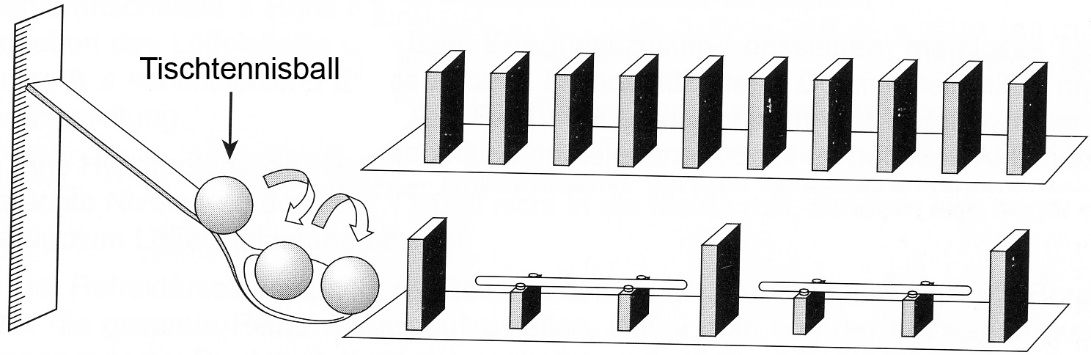 Schwellenpotenzialwerte ≙ Höhe des Löffelrandes vom Tisch aus gesehenDepolarisation ≙ Anheben des Löffelstieles und dadurch bedingtes Rollen der Murmel 